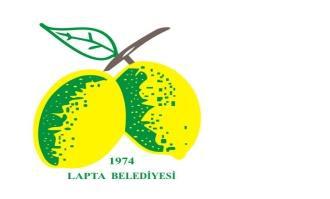 LAPTA BELEDİYESİDAHA İYİ BİR ÇEVRE İÇİN YEŞİL ATIĞIN GERİ DÖNÜŞTÜRÜLMESİ PROJESİYEŞİL ATIK UZMANI HİZMET ALIMI İHALESİİHALE KATILIM FORMUFirma İsmi : ………………………………………………Firma Adresi: …………………………………………….Teklif verenin ismi : ……………………………………...İrtibat Tel: …………………………………………………..e-mail : …………………………………………………..Fax: ………………………………………………………Bu ihaleye ait şartnameler www.laptabelediyesi.com adresinden temin edilecektir. Ancak ihaleye katılacak olan firmaların yukarıdaki bilgileri doldurması ve en geç ihale kapanış gunu olan 18/09/2019 saat 13.50’ye kadar, Lapta Belediyesi’ne ulaştırarak bilgileri kayıt ettirmesi zorunludur.